Key Stage 3S – Learning Beyond the Classroom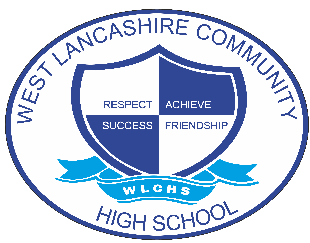 Count out how many cups or plates are needed to set the table at your home.Read or listen to a story with an adult and then talk about what happened in it.Go on a shape hunt around your home or in the community.Pay for items in a shop or café, making sure that you wait for any change.Order/request something in a café or over the phone.Help to tidy a room or area in your home.Put your clothes away into your wardrobe and drawers after they have been washed and dried.Show that you can care for a living thing in your home, such as a pet or a plant.Go for a walk outside.Complete a kids yoga session by following a video on YouTube.Find a quiet and comfortable space to sit and listen to some music when you are feeling stressed, angry, or sad.Organise yourself for a bath or shower. Get your towel, clothes and toiletries ready.Play a ball game or board game with your family.Do something kind for someone in your family such as making them a card or picking a flower to give to them.Help a family member or friend with a job.Help to sort the washing and then put a wash on in your home.Make a snack or drink without any help from adults at home.Follow a shopping list to do the weekly shopping with help from an adult.Show that you can be safe around cars whilst out in the community with an adult.Choose clothes you want to wear and get dressed into them by yourself.